Република Српска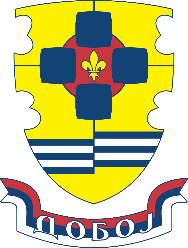 Град ДобојГрадоначелникГрадска управа Одјељење за привреду и друштвене дјелатностиПРИЈАВНИ ОБРАЗАЦза субвенционисање трошкова испоруке топлотне енергије 								    ПОДНОСИЛАЦ  ЗАХТЈЕВА__________________________                                                                                                                                (потпис и печат)ОСНОВНИ ПОДАЦИ О ПОДНОСИОЦУ		ОСНОВНИ ПОДАЦИ О ПОДНОСИОЦУ		ОСНОВНИ ПОДАЦИ О ПОДНОСИОЦУ		ОСНОВНИ ПОДАЦИ О ПОДНОСИОЦУ		ОСНОВНИ ПОДАЦИ О ПОДНОСИОЦУ		ОСНОВНИ ПОДАЦИ О ПОДНОСИОЦУ		ОСНОВНИ ПОДАЦИ О ПОДНОСИОЦУ		ОСНОВНИ ПОДАЦИ О ПОДНОСИОЦУ		ОСНОВНИ ПОДАЦИ О ПОДНОСИОЦУ		ОСНОВНИ ПОДАЦИ О ПОДНОСИОЦУ		ОСНОВНИ ПОДАЦИ О ПОДНОСИОЦУ		ОСНОВНИ ПОДАЦИ О ПОДНОСИОЦУ		ОСНОВНИ ПОДАЦИ О ПОДНОСИОЦУ		ОСНОВНИ ПОДАЦИ О ПОДНОСИОЦУ		ОСНОВНИ ПОДАЦИ О ПОДНОСИОЦУ		1.1.Пословно име1.2.Адреса1.2.Тел.1.2.Е-маил1.2.Име и презиме одговорног лица1.3.ЈИБ2. НЕОПХОДНА ДОКУМЕНТАЦИЈА (провјерити да ли је приложена неопходна документација!)2. НЕОПХОДНА ДОКУМЕНТАЦИЈА (провјерити да ли је приложена неопходна документација!)ОБАВЕЗНИ ДИООБАВЕЗНИ ДИО1.Попуњени пријавни образац2.Фотокопија рачуна за испоруку топлотне енергије издате од а.д. „Градска топлана“ Добој за март и април 2020. године